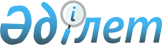 О внесении изменений и дополнений в некоторые приказы Министра здравоохранения Республики КазахстанПриказ Министра здравоохранения Республики Казахстан от 6 мая 2013 года № 269. Зарегистрирован в Министерстве юстиции Республики Казахстан 10 июня 2013 года № 8501.
      В соответствии с подпунктом 2) пункта 3 статьи 32 Кодекса Республики Казахстан от 18 сентября 2009 года "О здоровье народа и системе здравоохранения", пунктом 6 статьи 21 Закона Республики Казахстан от 27 июля 2007 года "Об образовании", ПРИКАЗЫВАЮ:
      1. Внести в некоторые приказы Министра здравоохранения Республики Казахстан следующие изменения и дополнения:
      1) утратил силу приказом Министра здравоохранения РК от 21.12.2020 № ҚР ДСМ-305/2020 (вводится в действие по истечении двадцати одного календарного дня после дня его первого официального опубликования).


      2) в приказ Министра здравоохранения Республики Казахстан от 30 января 2008 года № 27 "Об утверждении перечней клинических специальностей подготовки в интернатуре и резидентуре" (зарегистрированный в Реестре государственной регистрации нормативных правовых актов за № 5134, опубликованный в Бюллетене нормативных правовых актов РК, март 2008 г., № 3, ст. 311):
      в Перечне клинических специальностей подготовки в интернатуре, утвержденном указанным приказом:
      пункты 4, 8 и 9 исключить;
      в Перечне клинических специальностей подготовки в резидентуре, утвержденном указанным приказом:
      пункты 1, 2, 26 и 40 исключить;
      пункт 7 изложить в следующей редакции:
      "7. Гематология";
      дополнить пунктом 7-1 следующего содержания:
      "7-1. Онкология и гематология детская";
      пункт 27 изложить в следующей редакции: 
      "27. Онкология".
      Сноска. Пункт 1 с изменениями, внесенными приказом Министра здравоохранения РК от 21.12.2020 № ҚР ДСМ-305/2020 (вводится в действие по истечении двадцати одного календарного дня после дня его первого официального опубликования).


      2. Департаменту науки и человеческих ресурсов Министерства здравоохранения Республики Казахстан (Сыздыкова А.А.) направить настоящий приказ на государственную регистрацию в Министерство юстиции Республики Казахстан.
      3. Департаменту юридической службы Министерства здравоохранения Республики Казахстан (Данаева Ж.Ж.) после государственной регистрации настоящего приказа в Министерстве юстиции Республики Казахстан обеспечить в установленном законодательством порядке официальное опубликование настоящего приказа в средствах массовой информации.
      4. Контроль за исполнением настоящего приказа возложить на вице-министра здравоохранения Республики Казахстан Байжунусова Э.А.
      5. Настоящий приказ вводится в действие по истечении десяти календарных дней после дня его первого официального опубликования.
					© 2012. РГП на ПХВ «Институт законодательства и правовой информации Республики Казахстан» Министерства юстиции Республики Казахстан
				
Министр здравоохранения
Республики Казахстан
С. Каирбекова